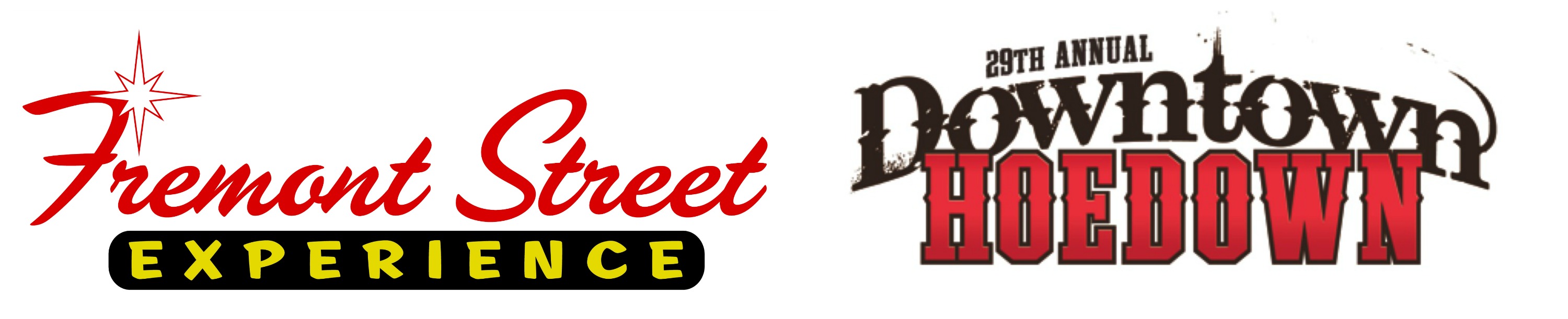 FOR IMMEDIATE RELEASESaddle Up for the 29th Annual Downtown Hoedown at Fremont Street Experience Grab your Boots, Chaps and Cowboy Hats for the Kick-off Party to the National Finals RodeoClick to Tweet: http://ctt.ec/YG2nT Saddle up for @FSELV's 29th Annual #DowntownHoedown on 12/2 with @mgunderground @tracy_lawrence @janson_chris @chasebryant & @jackmicLAS VEGAS, NV – Nov. 3, 2015 – Saddle up for the 29th Annual Downtown Hoedown at Fremont Street Experience taking place on Wednesday, Dec. 2 beginning at 4:30 p.m. The popular downtown destination has wrangled in top country music talents for all cowboys, cowgirls and country music fans alike to celebrate the return of the annual National Finals Rodeo to Las Vegas with free concerts under the neon lights. This year’s lineup will feature performances from Montgomery Gentry, Tracy Lawrence, Chris Janson, Chase Bryant, JT Hodges and Jackson Michelson on Fremont Street Experience’s three stages. 29th Annual Downtown Hoedown performance schedule of the headliners: 4:30 p.m. – 5:30 p.m			Tracy Lawrence on 1st Street Stage 5:40 p.m. – 6:25 p.m 			Jackson Michelson on Main Street Stage6:35 p.m. – 7:20 p.m 			Chase Bryant on 3rd Street Stage7:30 p.m. – 8:30 p.m 			JT Hodges on Main Street Stage8:40 p.m. – 9:40 p.m 		            Chris Janson on 1st Street Stage 9:50 p.m. – 11:20 p.m.		Montgomery Gentry on 3rd Street Stage“The Annual Downtown Hoedown is a fun tradition, on the night before NFR begins, that we look forward to hosting every year,” said Tom Bruny, Director of Marketing at Fremont Street Experience. “We encourage everyone to cowboy up and join us for the 29th anniversary with a night of country music’s most popular artists, as we truly have an incredible lineup this year.”Spectators can come early for a NASCAR Fanfest event featuring the top 16 drivers from The Chase on-site from 2 – 4 p.m. at the 3rd Street Stage. All are invited to stick around after Fanfest and enjoy the feel-good sounds of country music at Downtown Hoedown starting at 4:30 p.m. All concerts are free and open to the public and parking is available at the Fremont Street Experience parking garage located on 4th Street just north of Carson Avenue. The 29th Annual Downtown Hoedown is sponsored by Las Vegas Events and Crown Royal.  The headliners on Wednesday, Dec. 2 include:Montgomery GentryMontgomery Gentry is an American country music duo composed of vocalists Eddie Montgomery and Troy Gentry, both natives of Kentucky. The duo is known for its Southern rock influences and has collaborated with Charlie Daniels, Toby Keith and members of The Allman Brothers Band. Montgomery Gentry releases six studio albums: Tattoos & Scars, Carrying On, My Town, You Do Your Thing, Some People Change and Back When I Knew It All. They have fourteen Top 10 singles, including five No. 1s, “Something To Be Proud Of,” “If You Ever Stop Loving Me,” “Lucky Man,” “Back When I Knew It All” and “Roll With Me.” In 2009 they were inducted into the Grand Ole Opry.Tracy LawrenceTracy Lawrence is one of the most recognizable voices in Country music with songs such as “Paint Me A Birmingham,” “Time Marches On,” “Alibis,” and “Find Out Who Your Friends Are.” The entertainer has enjoyed twenty-two songs on the Billboard top ten charts with eighteen number one singles, selling over thirteen million albums. The Multi-platinum CMA and ACM award winning recording artist has helped shape the sound of Country music for two decades, recently celebrating twenty-years in music. Few country artists have ever known the kind of success that Tracy Lawrence has earned and the influence his iconic voice has contributed to the country music genre.Chris JansonChris Janson has never doubted who he is. He's a devoted husband, a passionate father, a hit songwriter, a wildly entertaining performer and, now, a Number One country artist. All those elements influence Buy Me a Boat, his debut solo album for Warner Bros. Records/Warner Music Nashville. Radio stations jumped on the inspirational “Buy Me a Boat” single. Janson landed a tour with Toby Keith and Warner Music Nashville signed him to a record deal. Now, "Buy Me a Boat" is a Number One single, having topped the country charts in September.Chase BryantMusic defines Chris Bryant. At every level and in often unexpected ways, his truths are expressed in melody, lyrics, hooks and sounds. Bryant signed with RED BOW Records in August 2013 and released his debut single “Take It On Back,” in 2014. The single charted in the Top 20 of Hot Country Songs and Country Airplay. Bryant began touring with Brantley Gilbert in early 2015 and was one of the opening acts on Tim McGraw’s 2015 Shotgun Rider Tour.JT HodgesJT Hodges broke through with his self-titled debut in 2012, and will be releasing yet to be titled sophomore release in the near future. The lead single, “Already High,” is setting the stage for a new album’s worth of music from Hodges that will reflect his growth musically, stylistically and as a storyteller. Besides “Already High,” Hodges and his label, Show Dog Universal Music, released a second new song, “Lay It Down,” exclusively to Sirius satellite radio. According to Hodges, he wants to get as much new music out to the fans as possible prior to the release of a new CD.Jackson MichelsonJackson Michelson is an American Country singer/songwriter from Corvallis, Oregon. He has always been drawn to entertaining performances inspiring him to place his focus on creating an intimate, entertaining live performance for fans.  Raised on country, rock, reggae, & soul music, Jackson will make you smile with his raw country jams like "The Good Life" and melt your heart with the heartfelt “Fire Burns For You.” He is currently touring with some of the biggest names in country music.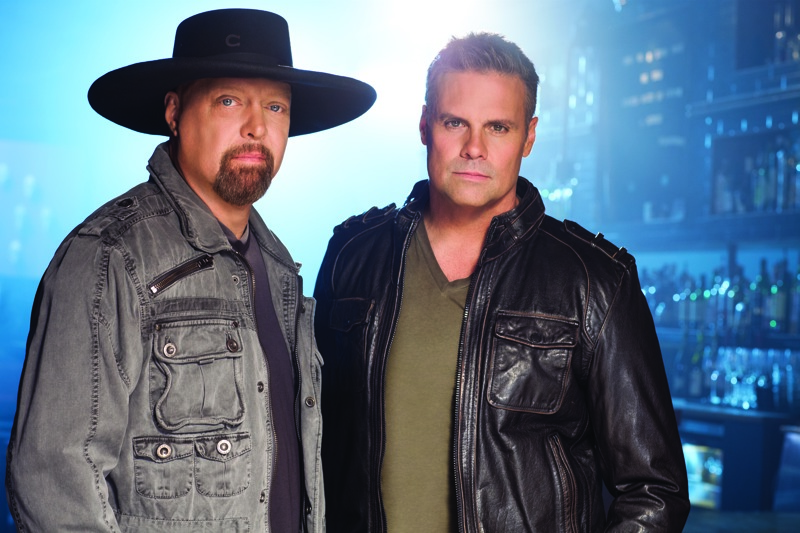 Photo #1: Montgomery Gentry will be headlining the 29th Annual Downtown Hoedown on Wednesday, December 2 at Fremont Street Experience on the 3rd Street Stage.About Fremont Street Experience
Fremont Street Experience, a five-block entertainment district located in historic downtown Las Vegas features Viva Vision, North America’s largest video screen - 1,500 feet long, 90 feet wide and suspended 90 feet above the urban pedestrian mall. Viva Vision features nightly spectacular light and sounds shows with 12.5 million LED lights and a 550,000-watt sound system.  Fremont Street Experience is a one-of-a-kind venue that includes free nightly concerts and entertainment on three stages. SlotZilla, the world’s most unique zipline attraction, features the 850-foot long Zipline and the 1,750-foot long Zoomline as people launch from a 12-story slot-machine themed takeoff platform to fly under the Viva Vision canopy. With direct pedestrian access to 10 casinos, more than 60 restaurants and specialty retail kiosks, Fremont Street Experience attracts more than 14 million annual visitors. Fremont Street Experience can be found online at www.vegasexperience.com.“Like” Fremont Street Experience on Facebook: https://www.facebook.com/FSE89101 “Follow” Fremont Street Experience (@FSELV) on Twitter: https://twitter.com/FSELV ###MEDIA CONTACTS:
Lauren Silverstein 
Preferred Public Relations
702-254-5704Lauren@preferredpublicrelations.com